贵州省医药（集团）有限责任公司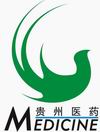 求职申请表求职部门：                                          申请日期：      年    月   日贵州省医药（集团）有限责任公司   人力资源部  制姓    名姓    名性别出生日期出生日期出生日期民族民族相片文化程度文化程度婚否体    重体    重体    重Kg身高身高cmcm相片专业或工种专业或工种职称或技术等级职称或技术等级职称或技术等级职称或技术等级职称或技术等级职称或技术等级相片政治面貌政治面貌户籍所在地户籍所在地户籍所在地户籍所在地户籍所在地户籍所在地相片健康状况健康状况身份证号码身份证号码身份证号码身份证号码身份证号码身份证号码相片现在住址现在住址联系电话联系电话原工作单位原工作单位离职证明离职证明有□     无□有□     无□有□     无□有□     无□原工资水平（元/月）原工资水平（元/月）原工资水平（元/月）要求工资水平（元/月）要求工资水平（元/月）要求工资水平（元/月）要求工资水平（元/月）要求工资水平（元/月）个人简历起止时间起止时间学校或工作单位名称学校或工作单位名称学校或工作单位名称学校或工作单位名称学校或工作单位名称学校或工作单位名称学校或工作单位名称学校或工作单位名称专业或职位专业或职位专业或职位专业或职位个人简历个人简历个人简历个人简历家庭关系关系姓名年龄年龄文化程度文化程度文化程度现学习或工作单位现学习或工作单位现学习或工作单位现学习或工作单位现学习或工作单位联系电话联系电话家庭关系家庭关系家庭关系家庭关系对本公司要求本人承诺本人保证以上所填写的个人资料真实准确。对以上所填写的个人资料本人保证在需要时提供相应的真实、准确的证明材料。对以上所填写的个人资料若有不真实和不准确，本人原承担相应的责任。                                                             签名：                                                                     年     月     日本人保证以上所填写的个人资料真实准确。对以上所填写的个人资料本人保证在需要时提供相应的真实、准确的证明材料。对以上所填写的个人资料若有不真实和不准确，本人原承担相应的责任。                                                             签名：                                                                     年     月     日本人保证以上所填写的个人资料真实准确。对以上所填写的个人资料本人保证在需要时提供相应的真实、准确的证明材料。对以上所填写的个人资料若有不真实和不准确，本人原承担相应的责任。                                                             签名：                                                                     年     月     日本人保证以上所填写的个人资料真实准确。对以上所填写的个人资料本人保证在需要时提供相应的真实、准确的证明材料。对以上所填写的个人资料若有不真实和不准确，本人原承担相应的责任。                                                             签名：                                                                     年     月     日本人保证以上所填写的个人资料真实准确。对以上所填写的个人资料本人保证在需要时提供相应的真实、准确的证明材料。对以上所填写的个人资料若有不真实和不准确，本人原承担相应的责任。                                                             签名：                                                                     年     月     日本人保证以上所填写的个人资料真实准确。对以上所填写的个人资料本人保证在需要时提供相应的真实、准确的证明材料。对以上所填写的个人资料若有不真实和不准确，本人原承担相应的责任。                                                             签名：                                                                     年     月     日本人保证以上所填写的个人资料真实准确。对以上所填写的个人资料本人保证在需要时提供相应的真实、准确的证明材料。对以上所填写的个人资料若有不真实和不准确，本人原承担相应的责任。                                                             签名：                                                                     年     月     日本人保证以上所填写的个人资料真实准确。对以上所填写的个人资料本人保证在需要时提供相应的真实、准确的证明材料。对以上所填写的个人资料若有不真实和不准确，本人原承担相应的责任。                                                             签名：                                                                     年     月     日本人保证以上所填写的个人资料真实准确。对以上所填写的个人资料本人保证在需要时提供相应的真实、准确的证明材料。对以上所填写的个人资料若有不真实和不准确，本人原承担相应的责任。                                                             签名：                                                                     年     月     日本人保证以上所填写的个人资料真实准确。对以上所填写的个人资料本人保证在需要时提供相应的真实、准确的证明材料。对以上所填写的个人资料若有不真实和不准确，本人原承担相应的责任。                                                             签名：                                                                     年     月     日本人保证以上所填写的个人资料真实准确。对以上所填写的个人资料本人保证在需要时提供相应的真实、准确的证明材料。对以上所填写的个人资料若有不真实和不准确，本人原承担相应的责任。                                                             签名：                                                                     年     月     日本人保证以上所填写的个人资料真实准确。对以上所填写的个人资料本人保证在需要时提供相应的真实、准确的证明材料。对以上所填写的个人资料若有不真实和不准确，本人原承担相应的责任。                                                             签名：                                                                     年     月     日本人保证以上所填写的个人资料真实准确。对以上所填写的个人资料本人保证在需要时提供相应的真实、准确的证明材料。对以上所填写的个人资料若有不真实和不准确，本人原承担相应的责任。                                                             签名：                                                                     年     月     日本人保证以上所填写的个人资料真实准确。对以上所填写的个人资料本人保证在需要时提供相应的真实、准确的证明材料。对以上所填写的个人资料若有不真实和不准确，本人原承担相应的责任。                                                             签名：                                                                     年     月     日拟录用岗位：                                      年   月   日拟录用岗位：                                      年   月   日拟录用岗位：                                      年   月   日拟录用岗位：                                      年   月   日拟录用岗位：                                      年   月   日拟录用岗位：                                      年   月   日拟录用岗位：                                      年   月   日总经理意见： 年   月   日总经理意见： 年   月   日总经理意见： 年   月   日总经理意见： 年   月   日总经理意见： 年   月   日总经理意见： 年   月   日总经理意见： 年   月   日总经理意见： 年   月   日